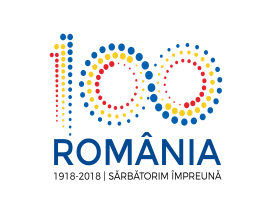 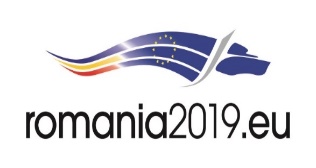 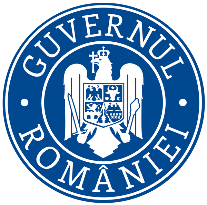 Ministerul MediuluiAgenţia Naţională pentru Protecţia MediuluiDECIZIA ETAPEI DE ÎNCADRARE - proiect14 FEBRUARIE 2019Ca urmare a solicitării de emitere a acordului de mediu adresată de SC RAPID SA din municipiul Bistriţa, str. Andrei Mureşanu, nr. 7-9, jud. Bistrița-Năsăud, înregistrată la Agenţia pentru Protecţia Mediului Bistriţa-Năsăud nr. 6655/19.06.2018, ultima completare la nr. 1298/4.02.2019, în baza Hotărârii Guvernului nr. 445/2009 privind evaluarea impactului anumitor proiecte publice şi private asupra mediului şi a Ordonanţei de Urgenţă a Guvernului nr. 57/2007 privind regimul ariilor naturale protejate, conservarea habitatelor naturale, a florei şi faunei sălbatice, cu modificările şi completările ulterioare,Agenţia pentru Protecţia Mediului Bistriţa-Năsăud decide, ca urmare a consultărilor desfăşurate în cadrul şedinţei Comisiei de Analiză Tehnică din data de 13.02.2019, că proiectul „Desfiinţare construcţii identificate în CF nr. 77042, 76388, 77118, 77119, 77120, 77121, 77122”, în municipiul Bistriţa, str. Andrei Mureşanu, nr. 7-9, judeţul Bistriţa-Năsăud nu se supune evaluării impactului asupra mediului şi nu se supune evaluării adecvate. Justificarea prezentei decizii:	I. Motivele care au stat la baza luării deciziei etapei de încadrare în procedura de evaluare a impactului asupra mediului sunt următoarele: 1. Caracteristicile proiectului:- proiectul intră sub incidenţa HG nr. 445/2009 privind evaluarea impactului anumitor proiecte publice şi private asupra mediului, fiind încadrat în Anexa 2, la punctul 13, lit. a) - orice modificări sau extinderi, altele decât cele prevăzute la pct. 22 din anexa nr. 1, ale proiectelor prevăzute în anexa nr. 1 sau în prezenta anexă, deja autorizate, executate sau în curs de a fi executate, care pot avea efecte semnificative negative asupra mediului;a) Mărimea proiectului: - terenul este situat în intavilanul municipiului Bistriţa, pe str. Andrei Mureşanu, nr. 7-9;- în prezent pe amplasament exista constructii care au funcţiuni diferite ateliere, hale, magazii, depozite, centrale termice, vestiare şi grupuri sanitare. 	In conformitate cu extrasele CF (anexate) :CF 77042, nr. cad 77042, St = 481 mp (acte), St = 449 mp (măsurat)CF 77118, nr. topo 8476/1, St = 513 mp CF 77119, nr. topo 8476/2, St = 2 505 mp CF 77120, nr. topo 8476/5, St = 1 732 mp CF 77121, nr. topo 8476/7, St = 1 843 mp CF 77122, nr. topo 8476/6, St = 4 836 mp CF 76388, nr. topo 8476/4, St = 1 114 mp - terenurile si construcţiile existente sunt in proprietatea SC Rapid SA. și totalizeaza o suprafața de teren de: S totală teren = 13 024 mp (acte) S total teren = 12 992 mp (măsurat)- prin proiect se propune desfiinţarea construcţiilor existente pe intregul amplasament format din parcelele menţionate anterior și efectuarea operaţiunilor cadastrale de alipire a terenurilor care constituie amplasamentul studiat iar apoi dezmembrarea intregului teren în doua parcele de teren. - demolarea suprastructurii si a elevatiei constructiilor;- îndepărtarea în totalitate a fundţtiilor construcţiilor, a eventualelor utilaje tehnologice a rampelor şi a platformelor betonate; - conformarea şi asigurarea impotriva accidentelor a golurilor rezultate în urma îndepărtării fundaţiilor şi pregătirea terenului pentru construirea imobilului ce va fi propus printr-o documentaţie tehnică ulterioară prezentei;- degajarea amplasamentului de moloz şi îndepărtarea în totalitate de pe şantier a materialelor rezultate prin transportarea acestora prin intermediul firmei de salubritate în baza contractului aferent şi a tuturor deşeurilor existente şi rezultate din demolări prin societăţi autorizate în eliminarea acestora;- se vor demola complet inclusiv fundaţiile; structura se va demola în ordine inversă construirii acesteia. - demolarea părţilor componente ale cladirilor sau a unui element de constructie să nu atragă prăbuşirea neprevăzută a altei părţi sau a altui element din clădirea supusă lucrarilor de demolare sau a construcţilor existente învecinate. - în urma operaţiunilor de alipire a terenurilor și apoi de dezlipire a acestora în două loturi vor rezulta următoarele suprafeţe de teren:Lot 1, St = 9 574 mpLot 2, St = 3 418 mpTotal = 12 992 mp - investiţia propusă face parte din categoria funcţiunilor cu caracter comercial fără funcţii productive;   b) cumularea cu alte proiecte:   în zonă nu există alte proiecte de același tip, deci nu are efect cumulativ;c) utilizarea resurselor naturale: Utilități:- în prezent, obiectivul este racordat la reţeaua de alimentare cu apă a municipiului, la această dată alimentarea cu apă este sistata. Obiectivul dispunde racord la reţeaua de canalizare a municipiuluiPe parcursul derulării proiectului, unitatea va avea asigurate hidroutilităţi din relele municipiului şi energie electrică de la reţeaua din zonă. În prezent clădirile nu dispun de încălzire, centrala care asigura încălzirea a fost dezafectată.Apele uzate menajere sunt conduse prin reteaua de canalizare din incinta spre căminul de racord din incinta. Apele pluviale care provin din ploi sau din topirea zăpezilor de pe acoperişul şi copertinele clădirii vor fi preluate prin jgeaburi şi burlane, care sunt racordate la reţeaua de canalizare Apele pluviale potential impurificate cu hidrocarburi de pe platformele cu parcaje se preiau prin rigole şi sunt trecute prin separator de hidrocarburi  la reţeaua de canalizare a municipiului;d) producția de deşeuri:  - pe amplasament au fost identificate următoarele deşeuri periculoase:- deşeu cod 16 05 06*  substanţe chimice de laborator constând din sau conţinând substanţe periculoase inclusiv amestecurile de substanţe chimice de laborator, reactivi laborator, provenite din laboratorul de încercări a fostei intreprinderi – cca 0,1 kg,        	- deşeuri cod 15.01.10* ambalaje care contin reziduuri sau sunt contaminate cu substanţe periculoase cca  0,1 to,        	 - deşeu cod  13 03 07*- uleiuri minerale neclorinate izolante şi de transmitere a căldurii provenit din transformatoarele dela postul trafo de pe amplasament - 0,2 to.     - în urma lucrărilor de desfiinţare a construcţiilor existente, pe amplasament vor rezulta următoarele deşeuri periculoase :     	 - deşeuri cod 17.06.05* materiale de construcţii  cu conţinut de azbest, provenite din dezafectările  invelitorilor şi acoperişurilor clădirilor  – 2286 mp respectiv 50,3 to(estimat),     	 - deşeuri cod 17.05.03* pământ şi pietre cu conţinut de substanţe periculoase) cca 500 mc,      		 - deseu cod cod 16 01 03   anvelope scoase din uz provenite de la atelierul auto -0,2 to (estimat)    	 	 - deşeu cod 17 02 01   lemn –provenit din mobilier abandonat, şi/sau grinzi, şipci de la clădiri deteriorate şi altele -10 to (estimat),     		- deşeu cod 17 02 02   sticlă –provenit din ferestre, iluminatoare etc 0,2 to     		- deşeu cod 16 02 14   echipamente casate, altele decat cele specificate de la 16 02 09 la 16 02 13 deşeuri electrice /electronice cca 1 to (estimat),-tablouri distibuţie ,aparatură de laborator, etc    	 - deşeu  cod 17 01 07-   amestecuri de beton, cărămizi, tigle şi materiale ceramice, altele decât cele specificate la 17 01 06, - moloz din activitatatea de demolare -10000 mc (estimat),- deşeu cod 17.04.05  fier şi oţel (fier vechi ) provenit din structurile clădirilor -120 to(estimat),- deşeu cod 17.04.02 - aluminiu-provenit din traseele de caburi 0,1 to(estimat),- deşeu cod 17.04.01 - cupru provenit din traseele de cablu/conductori şi transformatoare -0,15 to,- deşeuri municipale amestecate cod 20.03.01-provenite din activitatea de şantier -1 mc /lună,  	   - deşeuri de ambalaje de hârtie (cod 15.01.01-hartie/carton), material plastic(cod 15.01.02) cantităţi variabile - 50 kg /luna provenite din activităţi de şantier,     		În cazul în care pe parcursul desfăşurării lucrărilor de  dezafectare sunt identificate alte tipuri de deşeuri care nu pot fi identificate la data începerii activităţii acestea vor fi încadrate pe cod de deşeu comform HG 856/2002 în baza caracteristicilor fizico-chimice şi valorificate/eliminate conform legislaţiei în vigoare. - pentru valorificarea/eliminarea deşeurilor, titularul a prezentat contracte cu societăţi autorizate în valorificarea/eliminarea acestora.- colectarea şi stocarea temporară a deşeurilor rezultate din activităţile conexe se realizează pe amplasamentul organizării de şantier şi acestea urmează circuitul specific fiecărui tip de deşeu  (reciclare/eliminare); e) emisiile poluante, inclusiv zgomotul şi alte surse de disconfort: - utilajele şi mijloacele de transport vor fi aduse în incinta amlasamentului în stare normală de funcţionare, având efectuate reviziile tehnice şi schimburile de ulei în ateliere specializate;- reparaţiile accidentale se vor executa în incinta organizării de şantier, numai în locuri special amenajate, luându-se toate măsurile privind prevenirea oricărei poluări;- deşeurile valorificabile se vor preda la societăţi specializate, autorizate pentru valorificarea lor;- se interzice depozitarea necontrolată a deşeurilor cât şi incinerarea lor;f) riscul de accident ținându-se seama în special de substanțele și de tehnologiile utilizate: - pe perioada execuţiei lucrărilor şi a funcţionării obiectivului, riscul de accident este redus; titularul de proiect va lua masuri in vederea prevenirii accidentelor.- nu se utilizează substanţe periculoase.2. Localizarea proiectului 2.1 utilizarea existentă a terenului: - conform Certificatului de urbanism nr. 990/21.05.2018, emis de Primăria municipiului Bistriţa, folosinţa actuală a amplasamentului este de: atelier mecanic, spaţii comerciale, birouri, magazii, atelier perii, sediu administrativ, hala confecţii metalice, hală turnătărie şi anexe, laborator, staţie spălare alice, tere curţi construcţii, alei, teren altele spaţii verzi cu suprafaţa de 1732 m2, depozite, spaţii depozitare, etc, amplasate în municipiul Bistriţa, str. Andrei Mureşanu, nr. 7-9;- titularul va păstra suprafaţa de 1732 m2 cu destinaţia de spaţiu verde, această suprafață va păstra funcţiunea de spaţiu verde;2.2 relativa abundenţă a resurselor naturale din zonă, calitatea şi capacitatea regenerativă a acestora: - zona în care se va implementa proiectul este în intravilanul minicipiului Bistriţa, cu construcţii; 2.3 capacitatea de absorbţie a mediului, cu atenţie deosebită pentru:a) zonele umede: proiectul nu se implementează în zone umede ci în intravilanul municipiului;b) zonele costiere: proiectul nu se implementează în zone costiere ci în intravilanul municipiului;c) zonele montane şi cele împădurite: proiectul nu se implementează în zon montane sau împădurite ci în intravilanul municipiului;d) parcurile şi rezervaţiile naturale: proiectul nu se implementează în parcuri şi rezervaţii naturaleci în intravilanul municipiului;e) ariile clasificate sau zonele protejate prin legislaţia în vigoare, cum sunt: zone de protecţie a faunei piscicole, bazine piscicole naturale şi bazine piscicole amenajate: nu se implemetează în arii sau zone protejate ci în intravilanul municipiului; f) zonele de protecţie speciale: proiectul nu se implementează în zone de protecţie specială ci în intravilanul municipiului;g) ariile în care standardele de calitate a mediului stabilite de legislaţia în vigoare au fost deja depăşite: la verificarea în teren s-a constata o posibilă poluare rezultată din activitatea anterioară şi au fost solicitate analize de sol în patru puncte, conform Ordinului Ministrul apelor, pădurilor şi protecţiei mediului nr. 756/1997, pentru indicatorii: crom, cupru, nichel, plumb, zinc, hirocarburi din petrol, la adâncime de 5 cm şi 30 cm; întrun punct, la adâncimea de 5 cm au rezultat depăşiri ale valorilor pragiului de alertă, pentru terenuri cu folosinţă mai puţin sensibilă, la cupru şi plumb, valori care la adâncimea de 30 cm s-au situat sub aceste valori;- amplasamentul se încadrează în terenuri cu folosinţă mai puţin sensibilă a terenurilor include toate utilizarile industriale şi comerciale existente, precum şi suprafeţele de terenuri prevăzute pentru astfel de utilizări în viitor,h) ariile dens populate: amplasamentul este situat în vecinătatea zonei locuite a municipiului, dezafectarea şi respectiv încetarea activităţii va fi benefică pentru populaţie;i) peisajele cu semnificaţie istorică, culturală şi arheologică: proiectul nu se implementează în zone cu peisajele cu semnificaţie istorică, culturală şi arheologică;3. Caracteristicile impactului potenţiala) extinderea impactului: aria geografică şi numărul persoanelor afectate - lucrările ce urmează a fi executate pentru realizarea proiectului nu vor avea un impact negativ semnificativ asupra factorilor de mediu şi nu vor crea un disconfort pentru populaţie;- va fi afectată direct doar suprafața de teren pe care se realizează proiectul în timpul efectuării lucrărilor;- populaţia din zonă nu va fi afectată de proiect;b) natura transfrontieră a impactului: - lucrările propuse nu au efecte transfrontieră;c) mărimea şi complexitatea impactului: - impactul va fi redus, se va manifesta doar pe perioada realizării proiectului asupra factorului de mediu sol;d) probabilitatea impactului: - este redusă, apare pe perioada de realizare a proiectului;e) durata, frecvenţa şi reversibilitatea impactului: - impactul se va manifesta pe perioada de execuţie fiind reversibil odată cu lucrările de refacere a amplasamentului la încetarea activităţii.Proiectul a parcurs etapa de evaluare iniţială şi etapa de încadrare, din analiza listei de control pentru etapa de încadrare şi din analiza conform criteriilor de selecţie pentru stabilirea necesităţii evaluării impactului asupra mediului din Anexa 3 la HG 455/2009, finalizate în şedinţa Comisiei de Analiză Tehnică, nu rezultă un impact semnificativ asupra mediului al proiectului propus.	Anunţurile publice privind depunerea solicitării de emitere a acordului de mediu şi privind decizia etapei de încadrare au fost mediatizate prin: afişare la sediul Primăriei municipiului Bistriţa, publicare în presa locală, afişare pe site-ul A.P.M. Bistriţa-Năsăud. Nu s-au înregistrat observaţii/comentarii/contestaţii din partea publicului interesat pe durata desfășurării procedurii de emitere a actului de reglementare.II. Motivele care au stat la baza luării deciziei etapei de încadrare în procedura de evaluare adecvată sunt următoarele: a) proiectul propus nu intră sub incidenţa art. 28 din O.U.G. nr. 57/2007 privind regimul ariilor naturale protejate, conservarea habitatelor naturale, a florei şi faunei sălbatice, cu modificările şi completările ulterioare, Condiţii de realizare a proiectului:1. Se vor respecta prevederile O.U.G. nr. 195/2005 privind protecţia mediului, cu modificările şi completările ulterioare.3. Materialele necesare pe parcursul execuţiei lucrărilor vor fi depozitate numai în locuri special amenajate în incintă, astfel încât să se asigure protecţia factorilor de mediu. 4. Deşeurile menajere vor fi transportate şi depozitate prin relaţie contractuală cu operatorul de salubritate, deşeurile valorificabile se vor preda la societăţi specializate, autorizate pentru valorificarea lor, iar deşeurile periculoase vor fi eliminate prin societăţi specializate, autorizate pentru eliminarea acestora. 5. Se interzice depozitarea necontrolată a deşeurilor (direct pe sol, etc.) ca şi incinerarea lor.6. Se vor lua toate măsurile necesare pentru:	- evitarea scurgerilor accidentale de produse petroliere de la mijloacele de transport utilizate;    	- evitarea depozitării necontrolate a materialelor folosite şi a deşeurilor rezultate;  	- asigurarea permanentă a stocului de materiale și dotări necesare pentru combaterea efectelor poluărilor accidentale (materiale absorbante);	- șantierul va fi imprejmuit cu panouri metalice sau plase de plastic pentru protecția aşezărilor umane şi a obiectivelor protejate şi/sau de interes public;7. Autovehiculele şi utilajele folosite vor fi în stare bună, silențioase și vor respecta normele şi prevederile privind emisiile de noxe şi de zgomot. Mijloacele de transport şi utilajele folosite vor fi întreţinute corespunzător, pentru a se evita emisiile de noxe în atmosferă şi scurgerile accidentale de carburanţi şi lubrifianţi. 8. Alimentarea cu carburanţi a mijloacelor auto și schimburile de ulei se vor face numai pe amplasamente autorizate.9. Se interzice accesul de pe amplasament pe drumurile publice cu utilaje, maşini de transport necurăţate. 10. Nu se vor executa lucrări de reparaţii a motoarelor, schimbarea uleiului de motor şi hidraulic pe amplasamentul proiectului. Aceste operațiuni se vor efectua numai pe amplasamente autorizate.11. La stabilirea programului de lucru şi de transport a materialelor necesare se vor lua măsuri de diminuare la minim a potenţialului disconfort creat locuitorilor sau obiectivelor de interes public.  12. Se vor lua măsurile necesare pentru prevenirea degajării şi împrăştierii prafului în timpul execuţiei lucrărilor (instalare barieră de protecţie, umectări ş.a.). Activităţile de demolare care produc mult praf vor fi reduse în perioadele cu vânt puternic și se va urmări o umectare mai intensă a suprafeţelor.13. Instruirea/pregătirea angajaţilor pentru intervenţie în cazul sesizării unor scurgeri accidentale de produse petroliere/uleiuri minerale. 14. În cazul apariţiei unei poluări accidentale se vor lua imediat măsuri de stopare a fenomenului şi de remediere a suprafeţei afectată.     Se va raporta la APM BN şi la CJ BN al GNM orice poluare constatată, indiferent de cauzele apariţiei acesteia.15. La execuția lucrărilor se vor respecta întocmai cele menționate în memoriul de prezentare (date, parametri), justificare a prezentei decizii.16. La finalizarea investiţiei, titularul va notifica Agenţia pentru Protecţia Mediului Bistriţa-Năsăud şi Comisariatul Judeţean Bistriţa-Năsăud al Gărzii Naţionale de Mediu pentru verificarea conformării cu actul de reglementare.17. După finalizarea lucrărilor se va realiza monitorizarea solului în punctul în care valoarea indicatorilor cupru şi plumb a depăşit valoarea pragului de alertă şi se va depune la Agenţia pentru Protecţia Mediului Bistriţa-Năsăud.18. După finalizarea lucrărilor se va depune la Agenţia pentru Protecţia Mediului Bistriţa-Năsăud dovada predării tuturor deşurilor existente şi rezultate în urma implementării proiectului.Prezentul act de reglementare este valabil pe toată perioada punerii în aplicare a proiectului dacă nu se produc modificări.În cazul în care proiectul suferă modificări, titularul este obligat să notifice în scris Agenţia pentru Protecţia Mediului Bistriţa-Năsăud asupra acestor modificări, înainte de realizarea acestora.				Nerespectarea prevederilor prezentului act se sancţionează conform prevederilor legale în vigoare.Verificarea conformării cu prevederile prezentului act se face de către Garda Naţională de Mediu/Comisariatul judeţean Bistriţa-Năsăud şi Agenţia pentru Protecţia Mediului Bistriţa-Năsăud.Prezenta decizie poate fi contestată în conformitate cu prevederile Hotărârii Guvernului nr. 445/2009 şi ale Legii contenciosului administrativ nr. 554/2004, cu modificările şi completările ulterioare. DIRECTOR EXECUTIV,		      		               ŞEF SERVICIU   AVIZE, ACORDURI, AUTORIZAŢII,     biolog-chimist Sever Ioan ROMAN             									       					        	      	     ing. Marinela Suciu  
           Întocmit,                              ing. Livia PuşcaşAGENŢIA PENTRU PROTECŢIA MEDIULUI BISTRIȚA - NĂSĂUD 